Пояснительная записка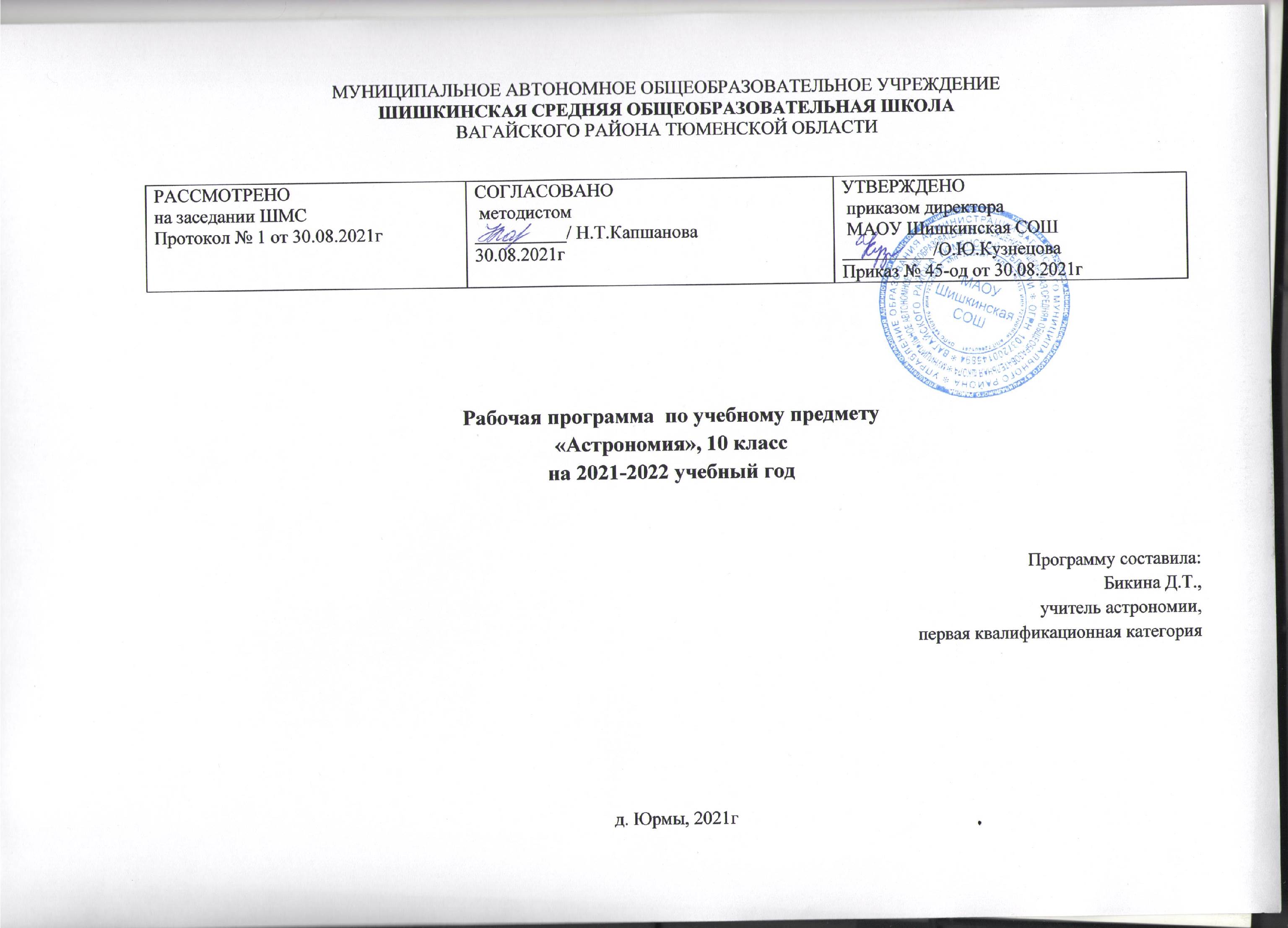 Рабочая программа разработана на основании следующих нормативно-правовых документов: Закон Российской Федерации «Об образовании в Российской Федерации» от 29.12.2012 № 273(в редакции от 26.07.2019);Приказ Минобразования России от 05.03.2004 № 1089 «Об утверждении федерального компонента государственных образовательных стандартов начального общего, основного общего и среднего (полного) общего образования» (в редакции от 07.06.2017);Примерная программа среднего общего образования по учебному предмету - Астрономия. Методическое пособие 10–11 классы. Базовый уровень : учеб пособие для учителей общеобразоват. организаций. — М. : Просвещение, 2017.Учебный план  среднего общего образования Муниципального автономного общеобразовательного учреждения  Шишкинской средней общеобразовательной школы Вагайского района Тюменской области;Авторская программа к учебнику В.М. Чаругина «Астрономия 10-11 класс» Школьный курс астрономии призван способствовать формированию современной естественнонаучной картины мира, раскрывать развитие представлений о строении Вселенной как о длительном и сложном пути познания человечеством окружающей природы и своего места в ней.
Основная цель курса астрономии – сформировать целостное представление о строении и эволюции Вселенной, отражающее
современную астрономическую картину мира. Основными задачами изучения астрономии на уровне среднего общего образования являются:
•понимание роли астрономии для развития цивилизации, формировании научного мировоззрения, развитии космической деятельности человечества;
•понимание особенностей методов научного познания в астрономии; формирование представлений о месте Земли и Человечества во Вселенной;
•объяснение причин наблюдаемых астрономических явлений.Общая характеристика учебного предметаАстрономия в российской школе всегда рассматривалась как курс, который, завершая физико-математическое образование выпускников средней школы, знакомит их с современными представлениями о строении и эволюции Вселенной и способствует формированию научного мировоззрения. В настоящее время важнейшими задачами астрономии являются формирование представлений о единстве физических законов, действующих на Земле и в безграничной Вселенной, о непрерывно происходящей эволюции нашей планеты, всех космических тел и их систем, а также самой Вселенной.Место предмета в учебном планеИзучение курса рассчитано на 34 часов (1 час в неделю). Важную роль в освоении курса играют проводимые во внеурочное время собственные наблюдения учащихся. Специфика планирования этих наблюдений определяется двумя обстоятельствами. Во-первых, они (за исключением наблюдений Солнца) должны проводиться в вечернее или ночное время. Во-вторых, объекты, природа которых изучается на том или ином уроке, могут быть в это время недоступны для наблюдений. При планировании наблюдений этих объектов, в особенности планет, необходимо учитывать условия их видимости.Примерный перечень наблюденийНаблюдения невооруженным глазом1. Основные созвездия и наиболее яркие звезды осеннего, зимнего и весеннего неба. Изменение их положения с течением времени.2. Движение Луны и смена ее фаз.Наблюдения в телескоп1. Рельеф Луны.2. Фазы Венеры.3. Марс.4.Юпитер и его спутники.5. Сатурн, его кольца и спутники.6. Солнечные пятна (на экране).7. Двойные звезды.8. Звездные скопления (Плеяды, Гиады).9. Большая туманность Ориона.10. Туманность Андромеды.Результаты освоения курсаЛичностными результатами освоения курса астрономии в средней (полной) школе являются:формирование умения управлять своей познавательной деятельностью, ответственное отношение к учению, готовность и способность к саморазвитию и самообразованию, а также осознанному построению индивидуальной образовательной деятельности на основе устойчивых познавательных интересов;формирование познавательной и информационной культуры, в том числе навыков самостоятельной работы с книгами и техническими средствами информационных технологий;формирование убежденности в возможности познания законов природы и их использования на благо развития человеческой цивилизации;формирование умения находить адекватные способы поведения, взаимодействия и сотрудничества в процессе учебной и внеучебной деятельности, проявлять уважительное отношение к мнению оппонента в ходе обсуждения спорных проблем науки.Метапредметные результаты освоения программы предполагают:находить проблему исследования, ставить вопросы, выдвигать гипотезу, предлагать альтернативные способы решения проблемы и выбирать из них наиболее эффективный, классифицировать объекты исследования, структурировать изучаемый материал, аргументировать свою позицию, формулировать выводы и заключения;анализировать наблюдаемые явления и объяснять причины их возникновения;на практике пользоваться основными логическимиприемами, методами наблюдения, моделирования, мысленного эксперимента, прогнозирования;выполнять познавательные и практические задания, в том числе проектные;извлекать информацию из различных источников (включая средства массовой информации и интернет-ресурсы) и критически ее оценивать;готовить сообщения и презентации с использованием материалов, полученных из Интернета и других источников.Предметные результаты изучения астрономии в средней (полной) школе представлены в содержании курса по темам. Обеспечить достижение планируемых результатов освоения основной образовательной программы, создать основу для самостоятельного успешного усвоения обучающимися новых знаний, умений, видов и способов деятельности должен системно-деятельностный подход. В соответствии с этим подходом именно активность обучающихся признается основой достижения развивающих целей образования — знания не передаются в готовом виде, а добываются учащимися в процессе познавательной деятельности.Одним из путей повышения мотивации и эффективности учебной деятельности в основной школе является включение учащихся в учебно-исследовательскую и проектную деятельность, которая имеет следующие особенности:1) цели и задачи этих видов деятельности учащихся определяются как их личностными мотивами, так и социальными. Это означает, что такая деятельность должна быть направлена не только на повышение компетентности подростков в предметной области определенных учебных дисциплин, не только на развитие их способностей, но и на создание продукта, имеющего значимость для других;2) учебно-исследовательская и проектная деятельность должна быть организована таким образом, чтобы учащиеся смогли реализовать свои потребности в общении со значимыми, референтными группами одноклассников, учителей и т. д. Строя различного рода отношения в ходе целенаправленной, поисковой, творческой и продуктивной деятельности, подростки овладевают нормами взаимоотношений с разными людьми, умениями переходить от одного вида общения к другому, приобретают навыки индивидуальной самостоятельной работы и сотрудничества в коллективе;3) организация учебно-исследовательских и проектных работ школьников обеспечивает сочетание различных видов познавательной деятельности. В этих видах деятельности могут быть востребованы практически любые способности подростков, реализованы личные пристрастия к тому или иному виду деятельности.В результате учебно-исследовательской и проектной деятельности выпускник получит представление:о философских и методологических основаниях научной деятельности и научных методах, применяемых в исследовательской и проектной деятельности;о таких понятиях, как концепция, научная гипотеза, метод, эксперимент, надежность гипотезы, модель, метод сбора и метод анализа данных;о том, чем отличаются исследования в гуманитарных областях от исследований в естественных науках;об истории науки;о новейших разработках в области науки и технологий;о правилах и законах, регулирующих отношения в научной, изобретательской и исследовательских областях деятельности (патентное право, защита авторского права и т. п.);о деятельности организаций, сообществ иструктур, заинтересованных в результатах исследований и предоставляющих ресурсы для проведения исследований и реализации проектов (фонды, государственные структуры, краудфандинговые структуры и т. п.).Выпускник сможет:решать задачи, находящиеся на стыке нескольких учебных дисциплин (межпредметные задачи);использовать основной алгоритм исследования при решении своих учебно-познавательных задач;использовать основные принципы проектной деятельности при решении своих учебно-познавательных задач и задач, возникающих в культурной и социальной жизни;использовать элементы математического моделирования при решении исследовательских задач;использовать элементы математического анализа для интерпретации результатов, полученных в ходе учебно-исследовательской работы.С точки зрения формирования универсальных чебных действий в ходе освоения принципов учебно-исследовательской и проектной деятельности выпускник научится:формулировать научную гипотезу, ставить цель в рамках исследования и проектирования, исходя из культурной нормы и сообразуясь с представлениями об общем благе;восстанавливать контексты и пути развития того или иного вида научной деятельности, определяя место своего исследования или проекта в общем культурном пространстве;отслеживать и принимать во внимание тренды и тенденции развития различных видов деятельности, в том числе научных, учитывать их при постановке собственных целей;оценивать ресурсы, в том числе и нематериальные, такие как время, необходимые для достижения поставленной цели;находить различные источники материальных и нематериальных ресурсов, предоставляющих средства для проведения исследований и реализации проектов в различных областях деятельности человека;вступать в коммуникацию с держателями различных типов ресурсов, точно и объективно презентуя свой проект или возможные результаты исследования, с целью обеспечения продуктивного взаимовыгодного сотрудничества;самостоятельно и совместно с другими авторами разрабатывать систему параметров и критериев оценки эффективности и продуктивности реализации проекта или исследования на каждом этапе реализации и по завершении работы;адекватно оценивать риски реализации проекта и проведения исследования и предусматривать пути минимизации этих рисков;адекватно оценивать последствия реализации своего проекта (изменения, которые он повлечет в жизни других людей, сообществ);адекватно оценивать дальнейшее развитие своего проекта или исследования, видеть возможные варианты применения результатов.Учебно-тематическое планированиеСодержание учебного предметаВведение в астрономию (1 ч)
Цель изучения данной темы — познакомить учащихся с основными астрономическими объектами, заполняющими Вселенную: планетами, Солнцем, звёздами, звёздными скоплениями, галактиками, скоплениями галактик; физическими процессами, протекающими в них и в окружающем их пространстве. Учащиеся знакомятся с характерными масштабами, характеризующими свойства этих небесных тел. Также приводятся сведения о современных оптических,
инфракрасных, радио-, рентгеновских телескопах и обсерваториях. Таким образом, учащиеся знакомятся с теми небесными телами и объектами, которые они в дальнейшем будут подробно изучать на уроках астрономии.
Астрометрия (5 ч)
Целью изучения данной темы — формирование у учащихся о виде звёздного неба, разбиении его на созвездия, интересных объектах в созвездиям к использованию небесных координат позволил в количественном отношении изучать видимые движения тел. Также целью является изучение видимого движения Солнца, Луны и планет
и на основе этого — получение представления о том, как астрономы научились предсказывать затмения; получения представления об одной из основных задач астрономии с древнейших времён —измерении времени и ведении календаря.
Небесная механика (3 ч)
Цель изучения темы — развитее представлений о строении Солнечной системы: геоцентрическая и гелиоцентрические системы мира; законы Кеплера о движении планет и их обобщение Ньютоном; космические скорости и межпланетные перелёты.
Строение Солнечной системы (7 ч)
Цель изучения темы – получить представление о строении Солнечной системы, изучить физическую природу Земли и Луны, явления приливов и прецессии; понять физические особенности строения
планет земной группы, планет-гигантов и планет-карликов; узнать об особенностях природы и движения астероидов, получить общие представления о кометах, метеорах и метеоритах; узнать о развитии взглядов на происхождение Солнечной системы и о современных представлениях о её происхождении. их помощью; о методах и результатах наблюдений Солнца, его основных характеристиках; о проявлениях солнечной активности и связанных с ней процессах на Земле и в биосфере; о том, как астрономы узнали о внутреннем строении Солнца и как наблюдения солнечных нейтрино подтвердили наши представления о процессах внутри Солнца; получить представление: об основных характеристиках звёзд, их взаимосвязи, внутреннем строении звёзд различных типов, понять природу белых карликов, нейтронных звёзд и чёрных дыр, узнать как двойные звёзды помогают определить массы звёзд, а пульсирующие звёзды — расстояния во Вселенной; получить представление о новых и сверхновых звёздах, узнать, как живут и умирают звёзды.
Млечный Путь – наша Галактика (3 ч)
Цель изучение темы — получить представление о нашей Галактике — Млечном Пути, об объектах, её составляющих, о распределении газа и пыли в ней, рассеянных и шаровых скоплениях, о её спиральной структуре; об исследовании её центральных областей, скрытых от нас сильным поглощением газом и пылью, а также о сверхмассивной чёрной дыре, расположенной в самом центре Галактики.
Галактики (3 ч)
Цель изучения темы — получить представление о различных типах представление об активных галактиках и квазарах и о физических процессах, протекающих в них, о распределении галактик и их скоплений во Вселенной, о горячем межгалактическом газе, заполняющим скопления галактик.
Строение и эволюция Вселенной (3 ч)
Цель изучения темы — получить представление об уникальном объекте — Вселенной в целом, узнать как решается вопрос о конечности или бесконечности Вселенной, о парадоксах, связанных с этим, о теоретических положениях общей теории относительности, лежащих в основе построения космологических моделей Вселенной; узнать какие наблюдения привели к созданию расширяющейся модели Вселенной, о радиусе и возрасте Вселенной, о высокой температуре вещества в начальные периоды жизни Вселенной и о природе реликтового излучения, о современных наблюдениях
ускоренного расширения Вселенной.
Современные проблемы астрономии (3 ч)
Цель изучения данной темы — показать современные направления изучения Вселенной, рассказать о возможности определения расстояний до галактик с помощью наблюдений сверхновых звёзд и об открытии ускоренного расширения Вселенной, о роли тёмной энергии и силы всемирного отталкивания; учащиеся получат представление об экзопланетах и поиске экзопланет, благоприятных для жизни; о возможном числе высокоразвитых цивилизаций в нашей Галактике, о методах поисках жизни и внеземных цивилизаций и проблемах связи с ними.Требования к уровню подготовкиВ результате изучения астрономии на базовом уровне ученик должен:знать/понимать: - что изучает астрономия; - роль наблюдений в астрономии;- значение астрономии; - что такое Вселенная;- структуру и масштабы Вселенной- что такое созвездие; - названия некоторых созвездий, их конфигурацию, альфу каждого из этих созвездий; - основные точки, линии и круги на небесной сфере: горизонт, полуденная линия, небесный меридиан, небесный экватор, эклиптика, зенит, полюс мира, ось мира, точки равноденствий и солнцестояний; - теорему о высоте полюса мира над горизонтом; - основные понятия сферической и практической астрономии: кульминация и высота светила над горизонтом; прямое восхождение и склонение; сутки; - отличие между новым и старым стилями; - величины: - угловые размеры Луны и Солнца; - даты равноденствий и солнцестояний; - угол наклона эклиптики к экватору; - соотношения между мерами и мерами времени для измерения углов; - продолжительность года; - число звёзд, видимых невооружённым взглядом; - принципы определения географической широты и долготы по астрономическим наблюдениям; - причины и характер видимого движения звезд и Солнца, а также годичного движения Солнца- понятия: гелиоцентрическая система мира; геоцентрическая система мира; синодический период. звёздный период; горизонтальный параллакс; угловые размеры светил; первая космическая скорость; вторая космическая скорость; - способы определения размеров и массы Земли; - способы определения расстояний до небесных тел и их масс по закону Кеплера; - законы Кеплера и их связь с законом тяготения.- происхождение Солнечной системы; - основные закономерности в Солнечной системе; - космогонические гипотезы; - система Земля–Луна; - основные движения Земли; - форма Земли; - природа Луны; - общая характеристика планет земной группы (атмосфера, поверхность); - общая характеристика планет- гигантов (атмосфера; поверхность); - спутники и кольца планет- гигантов; - астероиды и метеориты; - пояс астероидов; - кометы и метеоры- основные физические характеристики Солнца: масса, размеры, температура; - схему строения Солнца и физические процессы, происходящие в его недрах и атмосфере; - основные проявления солнечной активности, их причины, периодичность и влияние на Землю; - основные характеристики звёзд в сравнении с Солнцем: спектры, температуры, светимости; - пульсирующие и взрывающиеся звезд; - порядок расстояния до звёзд, способы определения и размеров звёзд; - единицы измерения расстояний: парсек, световой год; - важнейшие закономерности мира звёзд; - диаграммы «спектр– светимость» и «масса– светимость»; - способ определения масс двойных звёзд; - основные параметры состояния звёздного вещества: плотность, температура, химический состав, физическое состояние; - важнейшие понятия: годичный параллакс, светимость, абсолютная звёздная величина; - устройство и назначение телескопа; - устройство и назначение рефракторов и рефлекторов- понятие туманности; - основные физические параметры, химический состав и распределение межзвёздного вещества в Галактике; - примерные значения следующих величин: - расстояния между звёздами в окрестности Солнца, их число в Галактике, её размеры, - инфракрасный телескоп; - оценка массы и размеров чёрной дыры по движению отдельных звёзд.- основные физические параметры, химический состав и распределение межзвёздного вещества в Галактике; - примерные значения следующих величин: - основные типы галактик, различия между ними; - примерное значение и физический смысл постоянной Хаббла; - возраст наблюдаемых небесных тел- связь закона всемирного тяготения с представлениями о конечности и бесконечности Вселенной; - что такое фотометрический парадокс; - необходимость общей теории относительности для построения модели Вселенной; - понятие «горячая Вселенная»; - крупномасштабную структуру Вселенной; - что такое метагалактика; - космологические модели Вселенной- какие наблюдения подтвердили теорию ускоренного расширения Вселенной; - что исследователи понимают под тёмной энергией; - зачем в уравнение Эйнштейна была введена космологическая постоянная; - условия возникновения планет около звёзд; - методы обнаружения экзопланет около других звёзд; - об эволюции Вселенной и жизни во Вселенной; - проблемы поиска внеземных цивилизаций; - формула ДрейкаКалендарно-тематическое планированиеУчебно-методический комплекс, используемый для достижения поставленной цели в соответствии с образовательной программой учреждения:Учебник «Астрономия. 11 класс». В.М.Чаругин - М.: «Просвещение», 2017.Методическое пособие к учебнику «Астрономия. 11 класс» автора В.М.Чаругин - М.: «Просвещение», 2017.Рабочую программу к УМК В.М.Чаругина: учебно-методическое пособие В.М.Чаругин- М.: «Просвещение», 2017.№ ТемаКоличество часов1Введение12Астрономия53Небесная механика34Строение Солнечной системы75Астрофизика и звездная астрономия76Млечный путь37Галактики38Строение и эволюция Вселенной29Современные проблемы астрономии3Итого34Тема раздела /количество часовНомер урокаДата проведенияИнформация о корректировкеТема урокаВведение в астрономию(1ч)1Введение в астрономиюАстрономия (5 ч)2Звездное небоАстрономия (5 ч)3Небесные координатыАстрономия (5 ч)4Видимое движение планет и СолнцаАстрономия (5 ч)5Движение Луны и затменияАстрономия (5 ч)6Время и календарьНебесная механика (3 ч)7Система мираНебесная механика (3 ч)8Законы Кеплера движения планетНебесная механика (3 ч)9Космические скорости и межпланетные перелётыСтроение Солнечной системы (7 ч)10Современные представления о строении и составе Солнечной системыСтроение Солнечной системы (7 ч)11Планета ЗемляСтроение Солнечной системы (7 ч)12Луна и её влияние на ЗемлюСтроение Солнечной системы (7 ч)13Планеты земной группыСтроение Солнечной системы (7 ч)14Планеты-гиганты. Планеты- карликиСтроение Солнечной системы (7 ч)15Малые тела Солнечной системыСтроение Солнечной системы (7 ч)16Современные представления о происхождении Солнечной системыАстрофизика и звёздная астрономия (7 ч)17Методы астрофизических исследованийАстрофизика и звёздная астрономия (7 ч)18СолнцеАстрофизика и звёздная астрономия (7 ч)19Внутреннее строение и источник энергии СолнцаАстрофизика и звёздная астрономия (7 ч)20Основные характеристики звёздАстрофизика и звёздная астрономия (7 ч)21Белые карлики, нейтронные звёзды, чёрные дыры. Двойные, кратные и переменные звёздыАстрофизика и звёздная астрономия (7 ч)22Новые и сверхновые звёздыАстрофизика и звёздная астрономия (7 ч)23Эволюция звёздМлечный путь (3 ч)24Газ и пыль в ГалактикеМлечный путь (3 ч)25Рассеянные и шаровые звёздные скопленияМлечный путь (3 ч)26Сверхмассивная чёрная дыра в центре Млечного ПутиГалактики (3 ч)27Классификация галактикГалактики (3 ч)28Активные галактики и квазарыГалактики (3 ч)29Скопления галактикСтроение и эволюция Вселенной (2 ч)30Конечность и бесконечность Вселенной. Расширяющаяся ВселеннаяСтроение и эволюция Вселенной (2 ч)31Модель «горячей Вселенной» и реликтовое излучениеСовременные проблемы астрономии (3 ч)32Ускоренное расширение Вселенной и тёмная энергияСовременные проблемы астрономии (3 ч)33Обнаружение планет возле других звёздСовременные проблемы астрономии (3 ч)34Поиск жизни и разума во Вселенной